30. 1. 2024			Učivo 1.C	Pozorovali jsme dnes i ptáčky, tak pokud nějaké z okna vidíte, můžete využít pracovní list níže: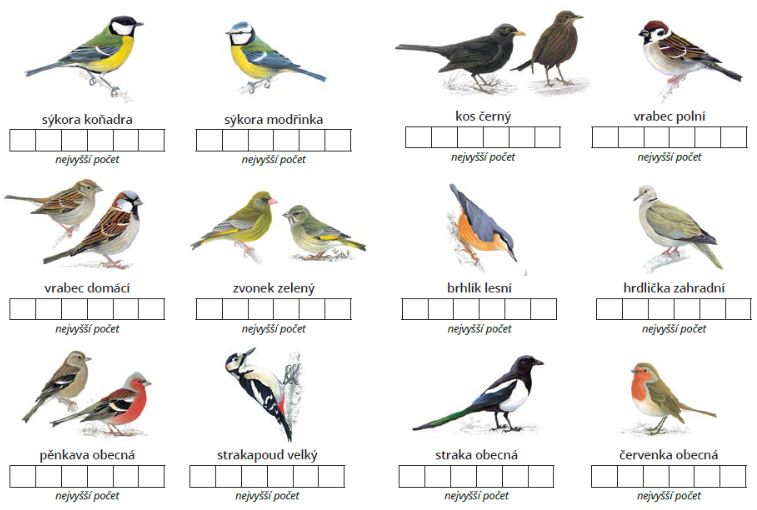 DenPředmětUčivo (pracovní sešit)DÚÚTMPS 60/3 – v lavici postaví 1. stavbu podle obrázku. Porovnáme stavby. Víme jistě, jak ji postavit? Proč ANO, NE? Podle čeho? Podle TABULKY. Můžete si zakreslit krychli/e, které nevidíme. 
+ cv. 2PS 61/1 – první hod kostkou = zapisujeme jako šipky dopředu, druhý hod = šipky dozadu (dalo by se tomu říkat odčítání?) PS 61/3 a 4ČJSeznámení s písmenem „s“ – na tabulku kreslíme listy různých velikostí, pozor na ostrou špičku = list lípy
Písanka 28Slabikář 50/3-4Pravidelné čteníPRVPS 39 – Lidské tělo
HRA Kuba řekl: jaké části těla známe, samostatně dolepí části těla do sešitu Na tabuli jsme k siluetě těla doplňovali všechny možné části, co známe (viditelné, ale i ty uvnitř) + používali jsme obrázky z encyklopedie (kostra, svaly, nervová a cévní soustava…)Jak o své tělo pečujeme a proč? PS 40/druhé cvičení